 Sporting PRE Soccer Readers Club Homework   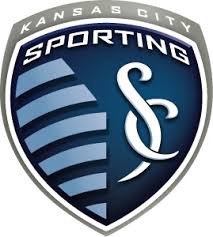 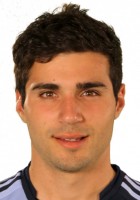 Featured Player: Soony Saad  	Name ____________________________  Date _________________Saad was signed by Major League Soccer and allocated to Sporting KC via a lottery draft in July 2011. “via” is a small word but has a big meaning. What does “via” mean in this sentence?__________________________________________________________________________________________________________________________________________________________________________________________________________________________________________________________________________________________________________________________________________________________________________________________________________________________Saad is one of the youngest players on the Sporting Team. What do you think would be some advantages and disadvantages to be the youngest on the team?__________________________________________________________________________________________________________________________________________________________________________________________________________________________________________________________________________________________________________________________________________________________________________________________________________________________Do you think Saad shows leadership qualities? Cite two examples from your text to support your thinking.__________________________________________________________________________________________________________________________________________________________________________________________________________________________________________________________________________________________________________________________________________________________________________________________________________________________Do a little thinking and searching and find in this article the mascot for Michigan. What is the mascot for Michigan? Cite your evidence. ________________________________________________________________________________________________________________________________________________________________________________________________________________________________________________________________________________________________________________________________________Saad chooses to eat pasta before every game. Which food would you eat before every game? Why?________________________________________________________________________________________________________________________________________________________________________________________________________________________________________________________________________________________________________________________________________